Publicado en  el 12/01/2016 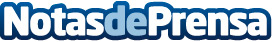 Škoda acaba 2015 con más de un millón de coches vendidosLas entregas de Škoda se incrementan hasta los 1.055.500 vehículos (2014: 1.037.200; +1,8%), con el mejor mes de diciembre de la historia: 86.600 entregas (+5,7%) | Škoda registra un fuerte crecimiento en Europa Occidental y Central y un impresionante inicio del nuevo buque insignia: el Škoda Superb, que supera las expectativas
Datos de contacto:Nota de prensa publicada en: https://www.notasdeprensa.es/koda-acaba-2015-con-mas-de-un-millon-de-coches_1 Categorias: Finanzas Automovilismo Industria Automotriz http://www.notasdeprensa.es